Bullerby cup 28-30/7 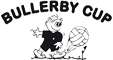 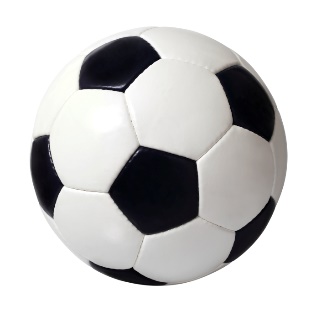 DAGAR MED GLÄDJE, GEMENSKAP OCH FAIR PLAY!Cupen närmar sig och här kommer lite information kring den.Var och en ansvarar för sin egna transport till och från Vimmerby. Samåk gärna med varandra och förslagsvis använd vår föräldragrupp för att samordna detta. (den med en bild på ett päron i supertext appen)Det är valfritt om man redan vill åka ner på onsdagen 27/7 och installera sig där vi ska bo eller om man vill ansluta samma dag som cupen börjar torsdag 28/7. Vi tränare kommer åka ner på onsdagen 27/7 och dom som vill åka gemensamt med oss samlas på Furulid kl 15:30. Om man vill åka direkt så ses vi på Vimmerby gymnasium kl 17:00. Det vore rolig om så många spelare som möjligt kan åka ner på onsdagen då vi tänkte gå ut och äta pizza på kvällen som vi bjuder på. För er som väljer att åka på torsdagen 28/7 måste vara på plats senast kl 09:00 på Vimmerby gymnasium. Det är mycket viktigt att vara i tid då vi har en buss att passa för vidare transport till planen. OBS! bekräfta om Ni anländer onsdagen 27/7 eller torsdagen 28/7 i vår sms tråd!Vi kommer bo på Vimmerby gymnasium och det ska vara tystnad på förläggningen kl 23:00. Under cupen ingår det mat torsdag - lördag: frukost, lunch och middag. Vi vet inte tidpunkt för när cupen slutar på lördagen utan får reda på det efter vi spelat våra gruppspelsmatcher. När vi fått reda på tiden kan vi skicka ut det i vår sms tråd. Alla ska ha med sig sovsäck, kudde och luftmadrass. Tänk på att inte ta med dubbelmadrasser pga platsbrist, max 80 cm bred. Det kan vara bra att ha med sig gympadojjor att ha till och från spelområdet samt en ryggsäck där man kan packa egen vattenflaska, överdragströja och fotbollsskor. Det kan också vara bra att ha med sig tofflor eller liknande till och från matsalen samt badkläder och extra handduk för ev bad. Glöm inte era matchställ! Eventuella aktiviteter under cupen: Gemensam grillning på en camping med dom föräldrar som valt att bo i Vimmerby under cupen. En badutflykt, men det förutsätter att föräldrar kan hjälpa till att köra oss till badet. Disco anordnas på fredagskvällen på Vimarskolan. Vi tänker att vi tar beslut om eventuella aktiviteter på plats under cupen beroende på hur pigga våra spelare är. Mer info om det får ni på cupen!Kostnad: Aneby SK står för 2/3 av den totala cupkostnaden. Detta innebär att respektive spelare skall betala 600 SEK. Detta belopp skall swishas till Martin på 072-2048644 innan cupen börjar. Varje lag skall hålla med linjemän. Vi tränare hoppas att ni föräldrar som är med oss på Bullerbycup kan hjälpa laget med detta. Ring oss om ni har några frågor:  Martin: 072-204 86 44       Christian: 070-669 13 22Vi hoppas på en rolig och minnesvärd fotbollscup med roligt spel och härlig gemenskap!  //tränarna 	Gruppspelsmatcher: Gruppspel torsdag och fredag förmiddag. Fortsättningsspel fredag eftermiddag och lördagC=Ceosvallen	Vi=Vimarvallen  Vs=VimarskolanUnder Bullerby Cup placeras svart-gula skyltar upp i hela staden som visar vägen till allt som har med Bullerby Cup att göra. Det kommer att finnas tre olika spelplatser: Den största heter Ceosvallen, den näst största är Vimarvallen (även husvagnscamping) och den minsta Vimarskolan. Spelschemat och spelplan kan ändras under cupens gång så håll er uppdaterade genom att titta på: info.bullerbycup.com Lagnamn: Aneby SK 1 Grupp: 81Resultatservice under cupen www.bullerbycup.comTid:Plan:Hemmalag-BortalagTo 11:00C91Södermöre-Aneby SK 1To 16:00C95Aneby SK 1-Kimstad GoIFFr 09:00C93Staffanstorp United -Aneby SK 1Tid:Plan:Hemmalag-BortalagFr ??:??????-??Lö ??:??????-??Lö ??:??????-??